                       Примула                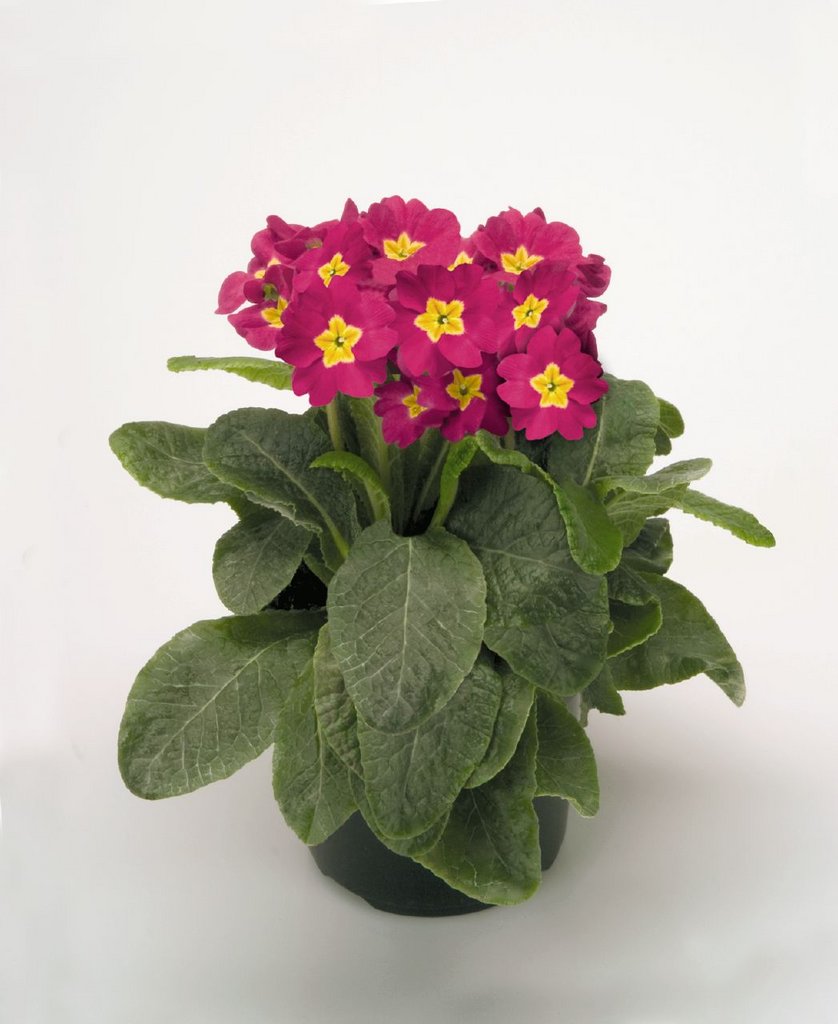                                  Описание цветкаПримулы — многолетние, реже двулетние и однолетние травянистые растения. Листья цельные, морщинистые, покрыты волосками, образуют прикорневую розетку. Цветки пятичленные, правильной формы, разнообразных расцветок и оттенков, одиночные или собраны в кистевидные или зонтиковидные соцветия на концах безлистных стеблей. Плод — коробочка.Пальчиковая игра«Цветок распускается»Солнце поднимается,                    Скрещенные руки с широко расставленнымиЦветочек распускается.                 пальцами медленно поднимаются над головой.  Солнышко садится,                         Ладони с сомкнутыми пальцами соприкасаютсяЦветочек спать ложится.               запястьями.